Warszawa, dnia 07-01-2020 r.Uwaga strażacy ochotnicy!Działacie na rzecz mieszkańców w swoich miejscowościach? Podejmujecie inicjatywy edukacyjne, kulturalne, sportowe, ekologiczne, integracyjne, dbacie o swoje wsie i miasta? Zgłoście waszą  OSP do Konkursu FLORIANY!Ruszyła IV edycja Ogólnopolskiego Konkursu na Najlepsze Inicjatywy dla Społeczności Lokalnych z Udziałem OSP i Samorządów FLORIANY. To sztandarowe przedsięwzięcie Związku Ochotniczych Straży Pożarnych RP promujące społeczną działalność strażaków ochotników nazywane strażackimi Oscarami. 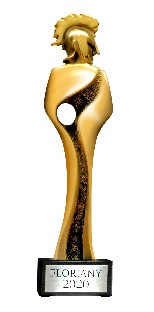 12 kategorii konkursowych odzwierciedla szeroką aktywność druhen i druhów na rzecz bezpieczeństwa, kultury, poprawiania estetyki waszych miejscowości, ochrony przyrody, kultywowania tradycji, krzewienia sportu i wielu innych dziedzin życia waszych lokalnych społeczności. Swoje zgłoszenia możecie wysyłać do 15 marca. Kapituła konkursowa ogłosi inicjatywy nominowane do FLORIANA 2020, a następnie podczas wielkiej Gali finałowej 9 maja 2020 roku poznamy zdobywców prestiżowych statuetek. Będą też inne atrakcyjne nagrody.Możecie wziąć również udział w kategorii specjalnej „Ratujemy i Uczymy Ratować”, której patronem jest WOŚP. Jest ona częścią programu edukacyjnego o tej samej nazwie.Regulamin konkursu, formularze zgłoszeniowe i informacje o FLORIANACH znajdziecie na stronie www.floriany.pl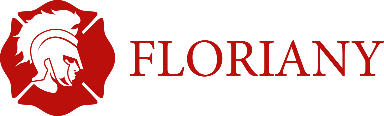 